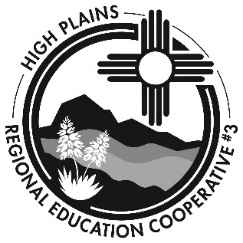 Travel Reimbursement-Regional Reading Specialists (updated October 1, 2016)Use this form for ALL meal reimbursements (including RECIX PD).Use this form for lodging reimbursements ONLY related to your in-region travel (does NOT include PD coordinated by RECIX).Meal receipts must be clear and legible to include details of food items purchased and date/time stamp (failure to do so may result in delayed/denied reimbursement)This form must be complete or reimbursement may be delayed/deniedName: __________________________________________________________________ Travel Purpose/Location/Date(s):  __________________________________________________________Section I:  Lodging & MealsTotal Lodging & Meals Reimbursement Request: _______________________ Section II:  Attestation - I hereby certify that the above information is accurate and that payment from another source was not received.RRS Signature: ___________________________________________________       Date:    _________________Section III:  ApprovalRRS Coordinator Signature:  ________________________________________        Date:   _________________Director/Designee Signature_________________________________________      Date:  _________________Date(s)Lodging (must be pre-approved by RRS Coordinator)Ask for Government Rate -  Not to exceed  $100/night (must be pre-approved by RRS Coordinator)$DateMeals (must include overnight stay)Meal AmountMeal AmountMeal AmountMeal AmountMeal AmountTotal 24 Hour Period Meal ExpensesAllowable Meal Reimbursement (cannot exceed $30 per 24-hour period)24-hour start time -                       24-hour start time -                           24-hour start time - 24-hour start time - Total Meal Reimbursement Request